 TOBY Local Nominee Entry Form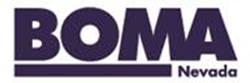 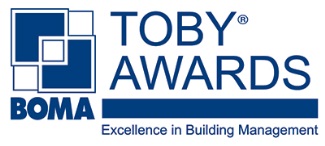 BOMA NEVADA’S2020 TOBY AWARDS    January 25, 2020The TOBY Awards recognize excellence in our community, as BOMA is one of the premier voices of the commercial real estate industry.  Winners of the TOBY awards are recognized by their peers for their ability to exceed expectations in the operations and maintenance of retail, office, medical, industrial, mixed-use, public assembly, and hospitality buildings.  Requirements for entry are included in this form. Deadline for entry is October 31, 2019. Judging shall take place between from November 1 through November 30, 2019.                  Email JPEG digital photos with a minimum resolution of 300 dpi of the building/property and a photo of the BOMA Nevada member and/or management team that includes the BOMA Nevada member to aclaunch@glprotect.com.com along with a written description (150 words max).  The photos and description may be used in the ceremony. Please contact Tena Cameron at natalie. tcameron@eqoffice.com, 702-728-5393 or Amber Claunch at aclaunch@glprotect.com, 702-460-2614 to discuss your interest in the TOBY competition. Yes, I want to enter or nominate a building/property in the BOMA Nevada 2020 TOBY Awards.Category Name: _______________________________________________________________________________________Building Name: ____________________________________________________________________________________________________________________________________________________________________________________________Address (es):____________________________________________________________________________________________________________________________________________________________________________________________________________________________________________________________________________________________________Major Cross Streets: ____________________________________________________________________________________Square Feet: _______________________________________________ Year Built: _________________________________Management Entity: ____________________________________________________________________________________Owner Entity: ________________________	________________________________________________________________Contact Name: _________________________________________ Email: _________________________________________Phone: ___________________________________   Cell: ________________________ Fax: _________________________Address: _______________________________________________________________________________________________________________________________________________________________________________________________________________________________________________________________________________________________________One paragraph building description (no more than 150 words). The description may be used in the ceremony: ____________________________________________________________________________________________________BOMA Nevada member(s) and team member(s) from the management company that participate in the operations of the building/property.BOMA Nevada associate member(s) that service the building/property.____________________________________________________________________________________________________Entry fees ($175) and this entry two (2) page form should be mailed to BOMA Nevada at the following address: P.O. Box 97596 Las Vegas, NV 89193-7596 ___________________________________________________________________________________________________               Nominee Entry Form Check List: I have emailed 1 JPEG digital photo with minimum resolution of 300 dpi of the nominated building/property of the BOMA Nevada member(s) and/or management team that includes the BOMA Nevada member(s) I have sent the entry fee along with this two page nominee form to BOMA Nevada via:Email, Hand Delivery, US Mail (circle) to: _________________________________________________